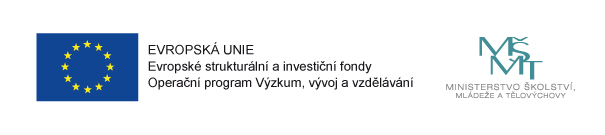 Příjemce dotace: Gymnázium, základní škola a mateřská škola Mánesova s.r.o.Název projektu: Společné zlepšování IIRegistrační číslo projektu: CZ.02.3.68/0.0/0.0/18_063/0009349Období realizace: 1.9.2018-31.8.2020Naše škola čerpá finanční prostředky z Evropských strukturálních fondů v rámci OP VVV prostřednictvím výzvy 02_16_063 Podpora škol formou projektů zjednodušeného vykazování – Šablony II.Z finančních prostředků v celkové výši 1.089.209,- Kč hradíme tyto aktivity:Mateřská škola:Další vzdělávání pedagogických pracovníků MŠZapojení odborníka z praxe do výuky MŠZákladní škola:Čtenářský klub pro žáky ZŠBadatelský klub pro žáky ZŠŠkolní družina:Klub zábavné logiky a deskových her pro žáky ŠDKlub komunikace v cizím jazyce pro žáky ŠDProjektový den ve ŠD